Opgave 5Teken de verzameling V5 van alle punten P waarvoor geldt. Dat hun afstand tot lijn “l” gelijk is aan d. (d kan elk gewenst aantal cm zijn) Schrijf ook de notatie op.Hulpschets:Constructie:Notatie in formule:Uitwerking van opgave 5: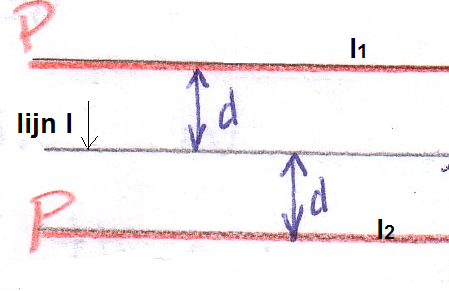 Notatie in formule:V5 = { P |  d  (P, l)  = dOpmerking:Er is sprake van een lijn en niet van een lijnstuk. Dus eigenlijk is de lijn l oneindig lang. We tekenen er maar een klein stukje van